Year 2 Learning Log Tasks Summer 1Nurturing NursesPlease choose one task to complete each week.Start a clean page for each new task.Date the page and give your work a title.Completed Learning Logs should be handed in on or before a Wednesday and will be returned on a Friday. 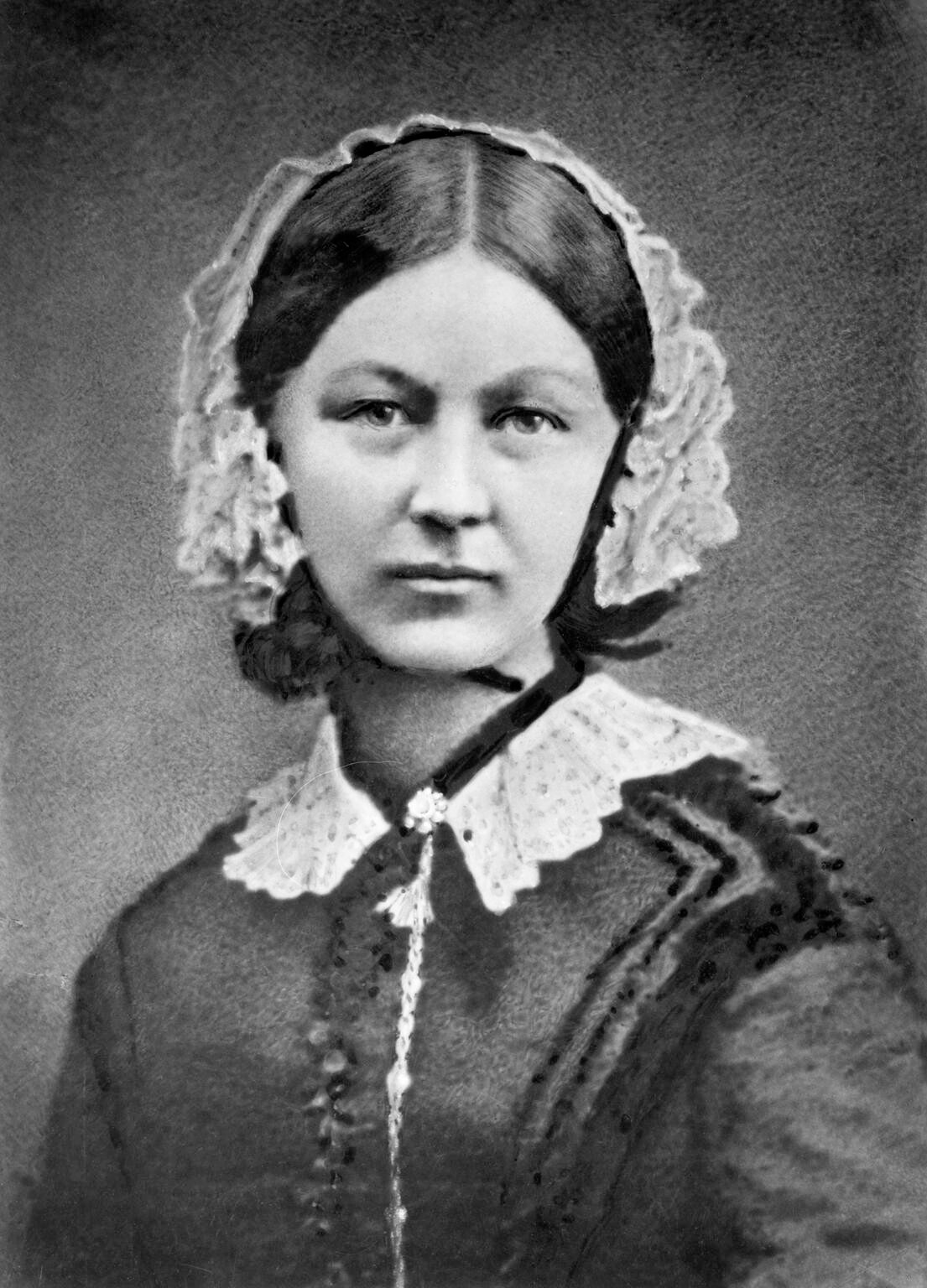 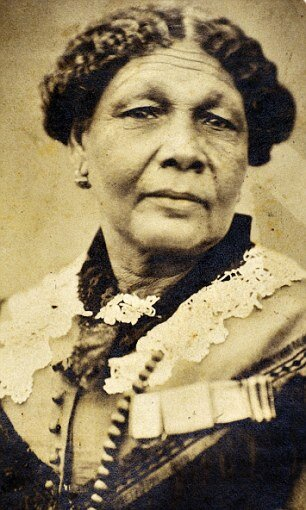 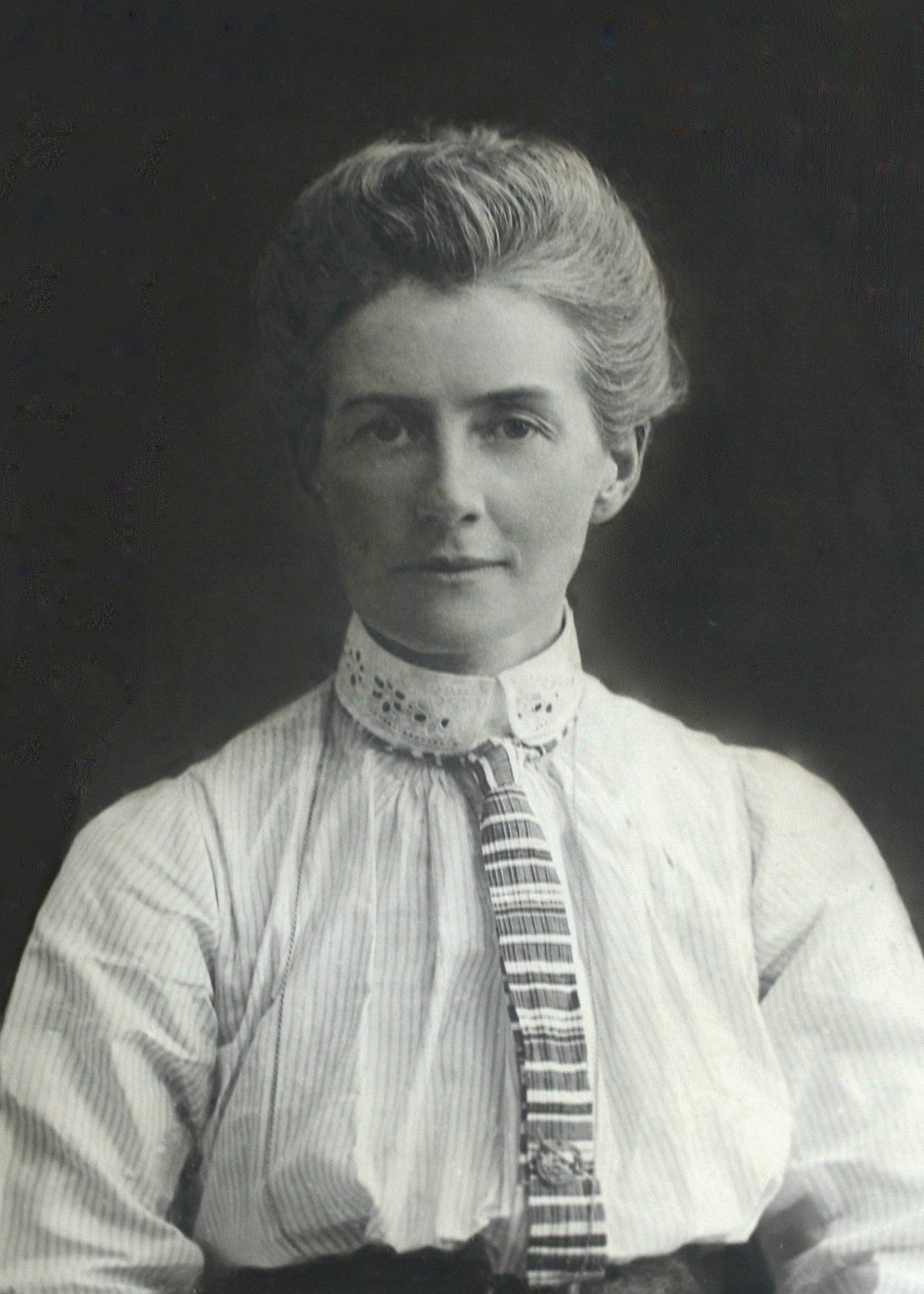 Write a fact-file about Florence Nightingale.Imagine you are Florence Nightingale. Draw and label a picture of a hospital. Design your own nurse/doctor uniform. Create a poster about WW1 or the Crimean War. Write your own top 5 interesting facts about Mary Seacole. Write a newspaper article about Edith Cavell when she was arrested. Practise your number bonds to 20. How many different ways can you make 20?Practise your 5x times tables on TTRS. Write a diary entry imagining you are Mary Seacole. What did a day at work look like?